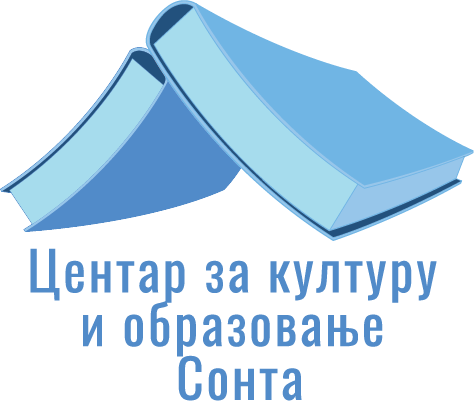 СВЕТ НА КАКАВ СМО НАВИКЛИСонта, 2018.ПРЕДГОВОР   Текст „Свет на какав смо навикли“ настао је на пробама Драмске трупе „Иште Позор“, претече данашњег Драмског студија Центра за културу и образовање Сонта, током сезоне 2012/13. и премијерно је изведен у марту 2013. године.   Он је настао тако што су глумци на дате глумачке задатке изводили импровизације осмишљавајући текст, сценске радње и покрете, једном речју режирајући је истовремено. Текст је у целину спојио, дорадио и искуцао њихов ментор Никола Добријевић, а девет глумаца – аутора овог текста –  који су играли у коначној верзији представе су били Јелена Стојић, Јелена Михаљев, Дајана Миличевић, Немања Влатковић, Сара Степановић, Николина Јањанин, Емина Чонкић, Милош Михаљев и Алекс Поповић.   Представа је наишла на добар пријем код људи из света позоришног аматеризма, нарочито јер је реч о ауторском делу ученика основне школе са врло зрелим поимањем стварности око себе и сјајним режијским решењима, и текст је врло брзо доживео нове поставке на сцени. Већ у следећој сезони у оквиру Драмског студија одраслих ОКЦ Апатин, режирао га је Душан Гладић. Потом је постављен и у Бачкој Паланци, у оквиру Драмског студија „Арс Либери“, где је адаптиран од стране Оље Нађ, а режирао га је Ненад Еречковић.    Ова представа је била од пресудног значаја за наш даљи рад и представља зачетак онога што данас зовемо Ауторско позориште деце и младих – аутентичан метод рада који покушавамо да популаришемо.   У међувремену направили смо низ представа чији су аутори били деца и млади са којима радимо и овај метод рада показао се као успешан јер смо успели да створимо представе које су деца и млади режирали самостално без менторства и остварили веће успехе него уз стручну подршку и изнедрили смо једног самосталног младог писца који већ има четири драмска текста иза себе.    Поводом пет година од премијере представе „Свет на какав смо навикли“ штампамо ову књигу, нашу трећу по реду, као још један допринос промоцији креативног стваралаштва деце и младих. СВЕТ НА КАКАВ СМО НАВИКЛИКомедија без хепиендаЛица (по редоследу појављивања): ГЛУМИЦА, најпре звезда, затим конобарица РЕДИТЕЉ, у покушају АСИСТЕНТ, редитељев, зло из сенке МАРА, чистачица у позоришту, случајно има и име ТАЛЕНТОВАНА, најпре конобарица, затим звезда ПИШЧИЦА, женски писац у недостатку бољег имена, богата и наивна ЛОПОВ, по рођењу, касније министар ГАЗДА, ресторана, добродушан ИНСПЕКТОР, човек са најбољим послом у Србији 1. СЦЕНА (У ПОЗОРИШТУ) ГЛУМИЦА: „Цар спава. Седите овде, слушаћете мене. Овако, да не дужимо. Имамо државне проблеме које ви морате да решите. (пауза) Не, са њима смо сада у добрим односима.“ (Окрене се публици) А не иде овако, глупо је. РЕДИТЕЉ (устаје из публике): Шта има везе? ГЛУМИЦА: Има везе, не могу да глумим сама. РЕДИТЕЉ: Шта да радимо? ГЛУМИЦА: Нађи више ту глумицу. Ти си редитељ, а и управник овог позоришта. РЕДИТЕЉ: Шта да радим кад нико неће да се бави позориштем! Ништа, хајде прекинућемо сад док не смислим нешто. ГЛУМИЦА: (у одласку) Ево ти га овај тек сад долази. Хајде видимо се. Наилази редитељев асистент. РЕДИТЕЉ: Где си ти до сада, проба почела пре... Шта почела?! Већ се и завршила, а тебе нема. АСИСТЕНТ: Видите... Није ме пробудио сат. Да, озбиљно, није звонио... заледио се био и није звонио. РЕДИТЕЉ: Заледио? Па није толико хладно сад. АСИСТЕНТ: Био сам га грешком оставио у фрижидеру. Да, тако да ме није пробудио на време, али ето као што видиш, ја сам ипак успео сам да устанем и да некако стигнем. РЕДИТЕЉ: Чекај, сад је послеподне, како си могао да заспеш за поподневну пробу? АСИСТЕНТ: Па... овај...  чекај то је тек почетак приче. Кренем ја јутрос... тј. тад кад сам устао и размишљам да свратим у продавницу успут да купим неке слаткише и сок да вам донесем овде на пробу... РЕДИТЕЉ (смеје се): Ти? АСИСТЕНТ: Да.... и кад сам ушао у радњу гужва је била толика да никако нисам могао да изађем неколико сати. РЕДИТЕЉ: Неколико сати? АСИСТЕНТ: Да, али као што видиш, изашао сам и стигао. РЕДИТЕЉ: Добро. А где су ти ти слаткиши и сок?АСИСТЕНТ: Хм... опљачкали ме успут. РЕДИТЕЉ: Опљачкали? АСИСТЕНТ: Да, страшно... неки лопов, овако висок, са неком капом, а изгледа као женско... страшно... РЕДИТЕЉ: И узео ти и слаткише и сок? АСИСТЕНТ: Да. РЕДИТЕЉ: И добро, што онда ниси дошао? могао си стићи.АСИСТЕНТ: Па... ваљда ћу да пријавим полицији... да, зато нисам стигао... одем ја у полицију и тамо су ме здржали... РЕДИТЕЉ (прекине га): Ма дај, ишао си у полицију због флаше сока.АСИСТЕНТ: И слаткиша! Знаш да сам ја био поштен увек... Је л' ти то мени не верујеш? Па стварно не могу да верујем, ја се трудим да стигнем на време и још да вам донесем нешто, а ти тако. А ја највише се трудим у овом позоришту... РЕДИТЕЉ (прекине га): Добро, 'ајде верујем ти. Види, нађи ми неку глумицу да глуми ову смотану, не можемо овако више да држимо пробе. Ако може већ до следеће пробе. Видимо се (оде) АСИСТЕНТ (негодује, имитира га): Ако може до следеће пробе... Ја да ти тражим глумице, што их сам не нађеш? Што не глумиш сам уосталом? Иначе је постао редитељ тако што није успео да буде глумац. Рекли му да има говорну ману. Кога сад да ти нађем да глуми ту смотану?! (наилази чистачица Мара, чисти сцену после пробе) МАРА: Здраво. АСИСТЕНТ: Здраво. Која има глумица да делује тако смотано? (Мара се смота, падне, асистент гледа, размишља) А што би уопште морала бити глумица? Можда баш неко ко не зна да глуми, што да не. Јер кад неко не зна да глуми, онда и та представа пропадне, па пропанде и редитељ, то јест управник. А баш се питам ко би га могао заменити на тој функицији? Маро! МАРА: Молим? АСИСТЕНТ: Ти си беше хтела да будеш глумица кад си била млађа? МАРА: Да, то је био мој сан. Али сам имала говорну ману па нисам могла. Тако да сад чистим позориште. АСИСТЕНТ: А да ли би хтела да се твој сан ипак оствари? МАРА: То је сада немогуће. АСИСТЕНТ: Јао, Маро, па зар ћеш се тако лако одрећи својих снова? Озбиљно, шта ако бих ти рекао да за тебе имам једну сјајну понуду? МАРА: Не, нисам ја за то. АСИСТЕНТ: Маро, замисли да играш у представи. А ја за тебе баш имам једну понуду. Нашем редитељу фали баш једна глумица за једну улогу и ја мислим да си ти идеална за то и он ће то сигурно прихватити. МАРА: Али ја не могу за озбиљно да глумим, ја сам смотана. АСИСТЕНТ: То нам управо и треба. Баш такав лик! МАРА: Али ја имам и говорну ману. АСИСТЕНТ: Па то је одлично.  И редитељ је има. Он ће те сигурно због тога још више волети. Слушај ме, дођи сутра на пробу у пола пет. Биће све супер. МАРА: Па не знам... па хајде. АСИСТЕНТ: Одлично Маро, дивна си. 2. СЦЕНА (У РЕСТОРАНУ) Конобарица спава за столом. Пишчица седи занесена у своје писање. Лопов се шуња, види да нико не гледа, креће да краде ситнице. Наилази газда, Лопов се тргне и прави се да пије нешто за шанком. ГАЗДА: Мала, не спавај! (Конобарица се буди, газда примети Пишчицу) Оооо, добар дан, наша позната... пис... мала, како се каже писац у женском роду... писица? КОНОБАРИЦА: Пишчица. ГАЗДА: Пишчице, како сте? Шта ћете да попијете? ПИШЧИЦА: Кафу још једну ако може. ГАЗДА: Мала, дај кафу овде и немој да забушаваш. Ево сад ће кафица. Осећајте се пријатно код нас. ПИШЧИЦА: Хоћу. ГАЗДА: Мала, бићу ја у магацину, поправљам оне цеви, све је исцурело. (Изађе.)КОНОБАРИЦА: Ево, извол'те кафицааа. ПИШЧИЦА: Хвала. Улази човек у оделу и седа. Конобарица незаинтересовано прилази.КОНОБАРИЦА: Извол'те. ЧОВЕК: Зови газду. Конобарица одлази по газду. Газда стиже. ГАЗДА: Добар дан. Ви сте.... ЧОВЕК: Инспектор Поповић Сви се замрзну на неколико секунди. ГАЗДА И КОНОБАРИЦА: Инспектор? ГАЗДА: Па што не кажете?! Мала дај 'вамо специјалитет куће. КОНОБАРИЦА: Газда, ми немамо специјалитет куће. ГАЗДА: А да немамо. Овај... док не буде специјалитет, може виски? КОНОБАРИЦА: Газда, немамо виски. ГАЗДА: Како немамо? КОНОБАРИЦА: Попио онај редитељ јуче после пробе. Инспектор пошто је чуо да ће остати без добре клопе и пића, устаје да разгледа ресторан. Газда и конобарица иду испред њега и намештају столице, чисте, склањају и тако даље.ГАЗДА: Нема потребе да проверавате господине, код нас је све у реду. КОНОБАРИЦА: Ми све држимо чисто. Инспектор провери прашину по столовима, стање у шанку, касу и тако даље. Крене ка магацину, газда се испречи.ГАЗДА: Нема тамо ништа господине. КОНОБАРИЦА: Ту је све у реду. ИНСПЕКТОР: Видите овако: хигијена вам није на нивоу, послужења немате, каса вам је празна, неред у локалу. Долазим за две недеље, ако не будете спремили специја... овај... ресторан ако не спремите, затваравам локал. Јасно? Довиђења. ГАЗДА И КОНОБАРИЦА: До виђења. Ајој. ГАЗДА: Уф, шта ћу?! Ништа, идем прво да завршим у магацину оно, па ћемо даље све да сређујемо, чека нас пуно посла. Ти крени да спремаш овде. Конобарица негодује, не ради јој се. Креће да ради, али отаљава. Лопов крене према излазу, пун покрадених ствари.ПИШЧИЦА: Извините, младићу... да ли би сте били љубазни да ми помогнете? ЛОПОВ: Овај, знате ја журим, само течи да однесем... ПИШЧИЦА: Молим вас, молим вас, само мало, знате треба ми помоћ, пишем једну књигу, па не могу да одлучим како да је завршим.ЛОПОВ: А ви сте она богата... писачица? (промени расположење, седа) ПИШЧИЦА: Да. Хвала вам пуно, знате пишем књигу која се зове „Како је лопов постао лопов“ .ЛОПОВ: „Како је лопов постао лопов“? ПИШЧИЦА: Да, и не знам да ли да завршим срећним крајем или не... рецимо да ли да тај лопов буде ухапшен на крају... ЛОПОВ: А не, то никако не.... ПИШЧИЦА: Зашто мислите? ЛОПОВ: Знате, то није лепо, мислим није лепо, читаоци не воле кад јунаци на крају не буду срећни. Ставите, рецимо, да је тај лопов на крају постао, не знам... министар, рецимо. Него видите, ја сад нешто журим, треба нешто да однесем, па најбоље да ви мени дате вашу адресу, па ћу ја да свратим једном и испричаћу вам толико тога на ту тему. ПИШЧИЦА: Одлично, таман ћу имати материјала и за други део књиге. Ово је мој број телефона ако вам нешто устреба. Ево вам и моја адреса, видећете огромну вилу, ту сам ја па дођите. ЛОПОВ: Хоћу сигруно, не брините. (Оде) ПИШЧИЦА: Баш фино, сад имам крај књиге. (крене да га пише) КОНОБАРИЦА: Ви сте она богата, је ли тако? Је л' би ви могли мени да нађете неки посао, знате ја сам вам талентована за све што се добро плаћа, а мало ради. Најпогоднија сам за тако неку... звезду, ово кување кафа и то, то није за мене. Сад још газда хоће да сређујемо ту нешто по локалу, а то треба пуно да се ради за исте паре, штета је да моји таленти трпе, знате. ПИШЧИЦА: Добро, могу да вам нађем нешто, само да завршим ову књигу, треба за неколико дана да је промовишем на телевизији па ћу онда да видим... КОНОБАРИЦА: Мммм.....Телевизија?! То је одлично за мене, што ми не бисте нашли рецимо тамо посао?ПИШЧИЦА: Могу да видим, ипак сам ја, је ли, утицајна.КОНОБАРИЦА: Да, рецимо на тој што гостујете, можете да кажете како нећете да гостујете ако ја не будем тамо радила, хе - хе. ПИШЧИЦА: Нe знам да ли би то могло тако.... КОНОБАРИЦА: Како не, ви сте утицајни, сад сте рекли. ПИШЧИЦА: Добро, гледаћу да вам то урадим. КОНОБАРИЦА: Хвала вам. Ви сте наша најбоља пискиња.3. СЦЕНА (У ПОЗОРИШТУ) Асистент хрче у публици, наилази редитељ. РЕДИТЕЉ: Је л' ти спаваш? АСИСТЕНТ: А не, не спавам... не... ја сам... дошао доста раније на пробу и.... (сети се) видиш да не касним, дошао сам раније на пробу, да. И сад само ту нешто.... РЕДИТЕЉ: Јеси ли  ми нашао глумицу? АСИСТЕНТ: Јесам. РЕДИТЕЉ: О - хо! Је ли добра да глуми ову смотану? АСИСТЕНТ: Идеална је. Као да је рођена за ту улогу. РЕДИТЕЉ: Озбиљно? АСИСТЕНТ: Озбиљно. Баш ће онако... природно да одигра. РЕДИТЕЉ: Лепо. А где је?АСИСТЕНТ: Треба да дођ... ено је иде. (Мара долази из дна сале.) РЕДИТЕЉ: Чекај, то је ова наша чистачица из позоришта? АСИСТЕНТ: Да. (редитељ га гледа са неверицом) Знаш она се бавила глумом и има талента, озбиљно ти кажем. Нешто је нису хтели примити на глуму, не знам због чега... РЕДИТЕЉ: Хајде добро. Добар дан. МАРА: Добар дан. РЕДИТЕЉ: Спремни за улогу? (долази и Глумица) Ах, ево нам и звезде! ГЛУМИЦА: Еј, мани ме зезања. РЕДИТЕЉ: Што си нервозна? ГЛУМИЦА: Јој, срела сам ону конобарицу што мисли да ја талентована за све... Мани ме. Она ће мени да држи часове глуме! Ћао, Маро.РЕДИТЕЉ: Је л' можемо да почнемо? ГЛУМИЦА: Шта, опет да глумим сама? РЕДИТЕЉ: Нећеш, Мара је ту. ГЛУМИЦА: Шта с њом? РЕДИТЕЉ: Она ће да глуми. ГЛУМИЦА: Не, озбиљно те питам. РЕДИТЕЉ: Озбиљно ти кажем. АСИСТЕНТ: Мара зна да глуми. Глумица гледа са неверицом у редитеља па у асистента. МАРА: Па није, да знам... АСИСТЕНТ: Знаш Маро. (Глумици) Уосталом редитељ је тражио баш такву, шта гледаш у мене, ко да сам ја нешто ту... РЕДИТЕЉ: Хајде почињемо. ГЛУМИЦА: (види да нема куд) Хајде. (Мари) Је л' имаш текст? МАРА: Какав тескт? ГЛУМИЦА: Текст који ћеш да глумиш. МАРА: Нисам добила текст.РЕДИТЕЉ: Је л' си јој дао текст? АСИСТЕНТ: Јесам, како нисам. МАРА: Немам ја текст... АСИСТЕНТ: Јесам, дао сам ти... РЕДИТЕЉ: (прекида свађу на време) Добро, ево ти мој текст. ГЛУМИЦА: Је л' знаш да читаш? РЕДИТЕЉ: Молим те! ГЛУМИЦА: Добро. МАРА (гледа текст): Латиница. ГЛУМИЦА: Па шта, сад не знаш? МАРА: Па знам, али.... ГЛУМИЦА: Ја не могу да верујем, кога си ти нашао да глуми?!АСИСТЕНТ: Шта сам ја ту сад крив, он је тражио.... РЕДИТЕЉ: Чекајте... ГЛУМИЦА: Шта чекајте?! Уосталом, ти си редитељ и управник, што ниси нашао сам. АСИСТЕНТ: Тако је! Нисам ја дужан да проверавам да л' неко зна да чита. МАРА: Али ја знам да... АСИСТЕНТ: Шта знаш, што ниси одмах лепо рекла да не знаш да глумиш, сад све сваљују на мене. МАРА: Па рекл...(Мару одавно више нико не слуша) АСИСТЕНТ: Ја лепо сад одох, а ви се снађите. (Одлази и гунђа.) Још сам и раније дошао на пробу, и не вреди, сви су незахвални.... ГЛУМИЦА: Ја овако нећу да радим, али озбиљно. Прећи ћу у неко друго позориште. РЕДИТЕЉ: Ма дај, немој молим те то да ми сад радиш. (Кренуо је за њом.) Ти знаш колико сам ја уложио у ову представу.... ГЛУМИЦА: Стварно ме више не занима. Ако ништа, радићу било који други посао, макар конобарисала, ко она луђакиња. Хајде здраво. 4. СЦЕНА (НЕУТРАЛАН ПРОСТОР) Пишчица, на средини сцене, јавља се на телефон, у другом делу сцене је глумица, исто са телефоном. ПИШЧИЦА: Да? ГЛУМИЦА: Добар даааан! ПИШЧИЦА: Кажите…ГЛУМИЦА: Овде она позната глумица, знате. ПИШЧИЦА: Хм… која? ГЛУМИЦА: Знате, упознали смо се у оном ресторану где ви... ПИШЧИЦА: Јао знам, ви сте глумили у оној реклами за кафу ону. ГЛУМИЦА: (изнервира се, али прикрије) Да, и то јесам, јесте...(скреће тему) Како сте ви? ПИШЧИЦА: Добро. Пишем неку књигу опет и тако... ГЛУМИЦА: Видите, овај, нешто сам хтела да вас питам. ПИШЧИЦА: Кажите. ГЛУМИЦА: Видите, ја.... ПИШЧИЦА: Само тренутак, ставићу вас на чекање, изгледа да имам другу линију... (вади други мобилни) Да? У једом делу сцене сад се појавио и редитељ, са мобилним. РЕДИТЕЉ: Добар дан ПИШЧИЦА: Добар дан. РЕДИТЕЉ: Овде онај познати редитељ. ПИШЧИЦА: Јао стварно, а који? Шта сте режирали?РЕДИТЕЉ: Овај, ја сам... режирао сам... сад не волим ја пуно о себи. (Сети се.) Видите, ја сам планирао да режирам нешто по вашој књизи, знате. ПИШЧИЦА: Стварно? То је одлично.РЕДИТЕЉ: Да, ваше књиге су стварно... Него, знате тренутно имам неких проблема, па ако бисте могли да ми помогнете прво. ПИШЧИЦА: Ахам, а шта је у питању? РЕДИТЕЉ: Па видите, ја... ПИШЧИЦА: Извините само мало, изгледа да ми звони други телефон, однсоно трећи, хе - хе. Вади трећи мобилни, остала два некако држи у другој руци, у међувремену у једном делу сцене, појавила се са мобилним Мара.ПИШЧИЦА: Да? МАРА: Добар дан, овде она позната чистачица позоришта... Овај, овде Мара. ПИЧИШЧИЦА: А која Мара? МАРА: Ваша рођака Мара. ПИШЧИЦА: Аааа... а у каквом смо ми сродству? МАРА: Ви знате Емину, ћерку вашег брата од тетке?ПИШЧИЦА: Хммм. Да. То сте ви? МАРА: Не, она има једну стрину. ПИШЧИЦА: А ви сте њена стрина? МАРА: Не, њена стрина има брата. ПИШЧИЦА: А ви сте брат? МАРА: Не, ја сам сестра. ПИШЧИЦА: Чија сестра? МАРА: Од од тог брата, његова сестра од ујака. ПИШЧИЦА: Аха. Вероватно да вас знам, да. Кажите. МАРА: Видите, требала бих помоћ од вас... ПИШЧИЦА: Кажите... МАРА: Знате, ја... ПИШЧИЦА: Чекајте само мало, треба само неком нешто да одговорим, тренутак... (узима први телефон) Хало? ГЛУМИЦА: Хало? ПИШЧИЦА: Извињавам се, имала сам још неке позиве. Кажите.ГЛУМИЦА: Видите, ја сам радила неку представу са једним редитељем и оставила сам све друге улоге због те... ПИШЧИЦА: То је дивно, ви сте баш пожртвована глумица. ГЛУМИЦА; Да, хвала… и ми смо то радили, међутим лоше је ишло и каснили смо и од представе неће бити ништа, још смо се малко и посвађали и тако, па сам хтела, знате да вас питам, знате сад ми је глупо да се појавим у другим позориштима јер сам их одбила, и тако још на неким местима, па ако бисте могли да ми, ви сте у контакту са свим тим људима из уметности, је л' тако? ПИШЧИЦА: Па да, са доста њих. ГЛУМИЦА: Па ако би.... ПИШЧИЦА: Чекајте само мало, само да видим ову другу линију (узима други телефон) Хало? РЕДИТЕЉ: Хало? ПИШЧИЦА: Е ту сам, знате сви ме нешто траже данас... РЕДИТЕЉ: Па кад сте сјајан писац. ПИШЧИЦА: Јао, хвала вам. РЕДИТЕЉ: Видите, ја сам радио неку представу, па није успела. Туђом кривицом, шта ћете, па сам хтео да вас питам, ви сте у контакту са многима, јер мене ће да отпусте као управника, а као редитеља... овај нешто слабо ко хоће, знате, данас да анагажује талентоване људе... па сам хтео да вас питам...ПИШЧИЦА: Сачекајте само тренутак. (узима трећи мобилни) Хало рођако... МАРА: Ееееј рођако.... ПИШЧИЦА: Шта сте оно хтели? МАРА: Знате, радила сам као чистачица у једном позоришту, али је позориште пред затварањем па сам хтела да вас питам, знате ја не знам пуно послова да радим, али сам вредна.... ПИШЧИЦА: То је за похвалу. Само тренутак (узима први мобилни) Где смо стали? ГЛУМИЦА: Мислила сам ако бисте ви могли поразговарати са неким кога знате, да ме ангажује, да ми да неку улогу... или ако не можете, онда макар ако бисте могли да ми нађете и неки други посао, није проблем, онако да је пристојан, ипак сам ја, је ли, позната глумица... ПИШЧИЦА: Добро, што да не, само тренутак… (узима грешком трећи телефон уместо другог) Хало, господине редитељу, да ли би сте хтели можда... МАРА: Нисам ја редитељ, ваша рођака Мара, објаснила сам вам, од ћерке вашег брата од тетке. ПИШЧИЦА: А, да извните… (опет мења телефон) Редитељ? РЕДИТЕЉ: Да, ко би био. Видите, да скратим... ПИШЧИЦА: То би било супер. РЕДИТЕЉ: Ја бих вам био захвалан ако бисте ме препоручили, рецимо, не мора да буде позориште, али и нека телевизија, ја ћу бити задовољан. ПИШЧИЦА: Што да не. Само тренутак... (мења телефон, узима први уместо трећег) Видите, рођако... ГЛУМИЦА: Нисам вам ја рођака, мислим, ценим ја вас наравно... ПИШЧИЦА: Ивините, хтела сам да кажем... ГЛУМИЦА: Је л' бисте ви могли да ми средите.... ПИШЧИЦА: Наравно, и ви ћете режирати моју књигу? ГЛУМИЦА: Молим? ПИШЧИЦА: А јој (сад се већ губи са телефонима, мења један по један и не зна са ким прича, сви причају истовремено) МАРА: Знате, родбинске везе су важне... РЕДИТЕЉ: То што за мене говоре да сам неспособан редитељ, то су глупости, хе - хе... ПИШЧИЦА: Да, верујем вам. МАРА: ...а и ја сам, као што рекох... ГЛУМИЦА: Није у реду да глумица као што сам ја.... МАРА: ...добра и поштена ПИШЧИЦА: Да, у праву сте… РЕДИТЕЉ: Да ли би био проблем... ГЛУМИЦА: Ако не би био проблем... МАРА: Ако вам не би престављало проблем... ГЛУМИЦА: Некакав посао... РЕДИТЕЉ: Негде нешто да ми нађете... МАРА: Било какав посао... ПИШЧИЦА: (врисне) Добро, средићу вам.5. СЦЕНА (У РЕСТОРАНУ) Нема никог. Лопов се у ушуња, види да нема никога, однесе столицу, па се врати по још. У међувремену уђе глумица. Лопов стане за шанк, прави се да пије нешто. Улази газда. ГАЗДА: (види глумицу) Еј, ћао. Откуд ти? ГЛУМИЦА: Ево свратила мало. ГАЗДА: Шта ћеш да попијеш? ГЛУМИЦА: Дај ми неки сок. ГАЗДА: Ево стиже. (Оде за шанк да скува.) Шта има ново? Чујем била нека фрка у позоришту. ГЛУМИЦА: Ма да. Што ти радиш, где ти je она конобарица? ГАЗДА: Пусти је, дала отказ. Хоће да буде звезда. ГЛУМИЦА: О, боже. ГАЗДА: Иде да ради на телевизији, средила јој она богата писаљка. Шта се издешавало то код вас? ГЛУМИЦА: Ништа, шта да ти причам, пропала нам представа, управник нам смењен. ГАЗДА: Чекaj, управник је тај редитељ? ГЛУМУЦА: Да ГАЗДА: Шта је било? ГЛУМИЦА: Онај асистент режије све замутио, а редитељ фала богу неспособан и тако… Од представе неће ништа бити, шта да ти причам. ГАЗДА: Мене овде све притисло исто, неки инспектор ми прети, ова даје отказ, гостију све мање, вади ме што долазе тако познате личности. Где ми је столица одавде? Ти, је л' радиш негде сад, нека нова улога? ГЛУМИЦА: Ма радим... у неком бутику. ГАЗДА: У бутику? ГЛУМИЦА: Па да, средила ми та богата у неком њеном бутику, онако није лош, има доста фине и скупе робе (лопов се тргне на ово и ослушкује) баш онако богато опремљен, долазе све тако ти њени познати. Тако да ту радим, док се не снађем. ГАЗДА: Код мене увек можеш да радиш ако ти загусти. А овај редитељ? ГЛУМИЦА: А он добио посао на телевизији, исто му средила ова.ГАЗДА: Та свима сређује. ГЛУМИЦА: Да, средила и оној чистачици да ради код ње у кући. ГАЗДА: А ко ће сад да води позориште?ГЛУМИЦА: Асистент. ГАЗДА: Ма види ти њега. КОНОБАРИЦА: (улази, са спакованим стварима): Е па газда, ја одох. (види глумицу) Добар дан. ГЛУМИЦА: Баш ми је добар кад тебе видим. КОНОБАРИЦА: Видимо се на телевизији. У ствари ви видите мене на телевизији. Довиђења. (оде) ГЛУМИЦА: Морам и ја да кренем. ГАЗДА: Где журиш? ГЛУМИЦА: Морам у бутик. (креће) ГАЗДА: Кафа је на рачун куће. ГЛУМИЦА: Није чудо што ти пропада ресторан. Одох. Лопов полако крене за њом, да не би изгубио траг. ГАЗДА: Стварно ћу да дигнем руке од угоститељства. Ко је био овај ту? 6. СЦЕНА (НА ТЕЛЕВИЗИЈИ) Редитељ, прича са сарадницима за миксом. Они се не виде, у дну су сале, на висини. РЕДИТЕЉ: Је л' спремно све? Добро, је л' сам рекао да ова камера не може овако. Мора лепо да ухвати све. Је л' стигла та нова водитељка? Океј, можемо онда да почињемо са емисијом? Како не? Шта има пре тога? Који сад прилог? Шта , он је давао изјаву за нашу телевизију? (већ полако нервозан) Е то нећу да слушам, пуштајте то, па ћу доћи после, одох иза нешто да по... да погледам неки материјал. Мрак па светло, наставак. Асистент у једном делу сцене, прича са замишљеним новинаром. АСИСТЕНТ: Шта бих вам рекао... логично је што сам ја постао нови управник позоришта. Да, па ја сам највише се и трудио ту, долазио сам раније на пробе, налазио улоге редитељима, чак сам спавао понекад у том позоришту. Да, толико сам га волео. Какве приче? Не, таман посла, како бих ја могао да будем крив што та представа није успела, па нисам је ја режирао нити сам управник тог позоришта. Мислим сад јесам, али тад нисам био, како бих ја могао бити крив за то?! Знате како то иде: глумци често нису довољно талентоватни, или мисле да су звезде, посвађају се са редитељем и тако... а ми асистенти режије увек покушавамо ту да нађемо решење и да их помиримо, али некад то не успе, шта да вам кажем. Да, радићемо нове представе... Па сад... овај... треба још... овај.... да то видимо, сазнаћете углавном све на време... Ја сам сад нови управник тако да неће бити проблема... Хвала и вама. Мрак па светло. Наставак. РЕДИТЕЉ: Је л' прошла она будала? Е, можемо онда. Мала, пожури, не шминкај се више. Излази бивша конобарица, сада водитељка на телвизији, полууспешно нашминкана. ВОДИТЕЉКА: Ево ме. РЕДИТЕЉ: Је л' спремно све? Камере? Звук? Добро. Мала, немој нешто да ми забрљаш! ВОДИТЕЉКА: Нећу, ја сам рођена за ово. Треба да помињем спонзоре, је ли тако? РЕДИТЕЉ: Да. Може, крећемо на три, два, један.ВОДИТЕЉКА: Добар дан, поштовани гледаоци... РЕДИТЕЉ: Не тамо, овамо гледај, у камеру ВОДИТЕЉКА: Добар дан... РЕДИТЕЉ: Не ту, друга камера... ВОДИТЕЉКА: Добар дан, поштовани гледаоци... ви гледате емисију... емисију... да, ви гледате емисију. И у њој имамо неке, је ли, госте. (гледа час у редитеља, час води емисију) Имамо госте, је ли тако? Јесте, имамо госте. Спонзор наше емисије је (узима воду са стола, чита) спонзор је... калцијум 90 милиграма... ух пардон... спонзор је „Аква вива“. То је вода. Је л' јесте вода? Сигурно? Наш генерални спонзор је сто посто вода. А у нашој емисији имамо једног госта, то је наш писац, односно... како се каже женски писац... пи... ссс... шшшш... писа... женски писац. Да, има и то. Женски писац Дајана Миличевић. Добар дан. ПИШЧИЦА: Добар дан. ВОДИТЕЉКА: Е тако. Шта сад? Да је питам за књигу, је ли? Ви сте, као написали неку књигу, је ли тако? ПИШЧИЦА: Да, ја сам писац, то је логично. ВОДИТЕЉКА: Па да. Невероватно. Овај... Причајте нам о тој књизи. ПИШЧИЦА: То је књига... ВОДИТЕЉКА: Спонзор наше емисије - сто посто вода. ПИШЧИЦА: ....у којој се говори ВОДИТЕЉКА: У којој се говори! Ево, да виде наши гледаоци крупно (падне јој књига) Хе - хе. ПИШЧИЦА: У њој се говори о лоповима. ВОДИТЕЉКА: Спонзор наше емисије је сто посто вода. ПИШЧИЦА: Заправо књига се зове... ВОДИТЕЉКА: Лепа вам је књига. (испадне опет) ПИШЧИЦА: Је л' можете мало пажљивије? Књига се зове „Како је лопов постао лопов“. ВОДИТЕЉКА: Одлично. Ево да виде наши гледаоци још једном (опет испадне). Редитељ, временом све нервознији, сад се већ хвата за главу. Пишчица, иначе фина, али сад јој већ попушта стрпљење. Водитељка све смотанија. ПИШЧИЦА: Молим вас, да ли можете пажљивије са мојом, књигом, знате ја сам је дуго писала. ВОДИТЕЉКА: Наравно, ми овде ценимо труд. ПИШЧИЦА: Не понашате се тако. ВОДИТЕЉКА: (увређена, пишчица ипак смирена) Молим?! Ја сам талентована да се понашам добро. ПИШЧИЦА:  Добро, само сам рекла. ВОДИТЕЉКА: Ви боље да пишете него што говорите. РЕДИТЕЉ: Не расправљај се, води емисију. ПИШЧИЦА: Па ја и пишем. ВОДИТЕЉКА: Па, да, уствари, онда немојте да пишете, да. РЕДИТЕЉ: Јао! ПИШЧИЦА: Молим? ВОДИТЕЉКА: Лепо узмите ту вашу књигу (пружа јој књигу) и немојте да је пишете. ПИШЧИЦА: Е па хоћу, да знате. ВОДИТЕЉКА: Е па нећете (узима јој књигу). ПИШЧИЦА: Дајте ми моју књигу, ја сам је написала. Расправљају се око књиге и не примећују редитеља који пада у несвест. У једном тренутку прекидају галаму и примете редитеља који лежи на поду. Водитељка прилази и маше књигом да расхлади редитеља. Пишчица стоји са стране и гледа.ВОДИТЕЉКА: Шта гледаш, држи сад ти и маши. Драги гледаоци... овај... (стаје испред редитеља, да заклони).... спонзор наше емисје, да, спонзор је сто посто вода... а ви сте гледали... овде је све у реду, хе - хе, ви сте гледали емисију... емисију. Са женским писцем. Хвала вам на пажњи и... и то је то. 7. СЦЕНА (У БУТИКУ) Глумица на радном месту, прича на телефон.ГЛУМИЦА: Ништа, досађујем се на послу. Ех... какве сам ја могла све улоге да играм... Звали су ме свуда, а ја... Тако ми и треба.... Сад ће пре она конобарица да успе да их добије, него ја.... Лопов улази.ЛОПОВ: Добар дан. ГЛУМИЦА (не обазирући се) Добар дан. Лопов кобајаги разлгеда робу.ГЛУМИЦА: Знам ко је управник телевизије. Како није више? Сменили га већ? А ко је нови? Озбиљно? Ко је њега пустио тамо?! Хеј, шта радиш ту?! Извини, морам да прекинем. ЛОПОВ: Ништа, гледам робу. ГЛУМИЦА: Гледаш робу, а? ЛОПОВ: Да, испробавам. ГЛУМИЦА: А шта ће ти то у џепу? ЛОПОВ: Овај... Испробавао сам како ми стоји у џепу. ГЛУМИЦА: Срам те било, крадеш! ЛОПОВ: Ја крадем? Како те није срамота да то кажеш. ГЛУМИЦА: Сад ћу да зовем полицију. ЛОПОВ: Немој! ГЛУМИЦА: (већ јој је телефон у руци и типка) Ево 92, сад ћеш ти да видиш, па ти њима објашњавај...Лопов се полако смешка за себе и публику, глумица то не промећује. Глумица не успева да добије полицију.ГЛУМИЦА: Шта је сад ово?! ЛОПОВ: (публици) Нови број, додали су јединицу испред 92. ГЛУМИЦА: Уф, не вреди... Шта се смејеш ти? Зваћу ја лепо газдарицу па ћеш да видиш. ЛОПОВ: Само зови. Глумица поново узима телефон, лопов узима свој. У исто време куцају исти број телефона. ГЛУМИЦА: Шта је сад заузета?!ЛОПОВ: Хало? Добар дан, позната писакињо. Сећате се, ја сам вам помогао око књиге. Нема на чему. Овде сам у вашем бутику и имам проблема са вашом радницом... ГЛУМИЦА: Шта?! (крене да му отима телефон) ЛОПОВ: Знате, ја сам поштено разгледао робу, а ваша радница, која је иначе спавала кад сам ушао... ГЛУМИЦА: Ко спавао?! (успева да отме тлеефон) ГЛУМИЦА: Добар дан, газдарице. (Сад лопов покушава да отме телефон, она некако успева да прича) Нисам спавала, не... Овај ту је покушао да украде, јесте... (лопов отео телефон) ЛОПОВ: Јесте, спавала је, а после, је замислите, називала ме лоповом... Да, мислим страшно, јесте... да, разумем да сте хтели да јој помогнете, али ви знате колико сам ја добар и помогао вам... ГЛУМИЦА (отела телефон): Крао је, озбиљно вам кажем... Да? Молим? Како мислите... па нисам... молим? (крај разоговра) Добила сам отказ. Ти... Крене да га јури, лопов истрчи напоље, успут у трку украде још нешто.8. СЦЕНА (У КУЋИ БОГАТЕ ПИШЧИЦЕ) Мара нешто спрема, улази лопов, маскиран да га не препозна пишчица, и покушава да говори мало другачијим гласом.ЛОПОВ: Добар дан. МАРА: Добар дан. ЛОПОВ: Да ли је ту богата газдарица? МАРА: Јесте, само тренутак. (Оде. Лопов одмах креће да рагледа шта можа да украде, али пишчица убрзо улази) ПИШЧИЦА: Добар дан. ЛОПОВ: Добар дан. ПИШЧИЦА: (не препознаје га) Ви сте?ЛОПОВ: Ја сам ло... Ловро. ПИШЧИЦА: А откуд ви код мене? ЛОПОВ: Знате, ја... пописујем... ствари... ове ствари треба да... попишем. ПИШЧИЦА: Ви сте Пописчи… попиши... по... пописчач? ЛОПОВ: Тако нешто. ПИШЧИЦА: А ха, изволите.ЛОПОВ: А, па да...Овај, је л' имате оловку да ми донесете? ПИШЧИЦА: Како не, ја сам богата, имам једну пуну собу само са оловкама, ево сад ћу. Оде, а лопов крене даље да узима ствари, али се пишчица врло брзо врати.ПИШЧИЦА: Изволите. ЛОПОВ: Хвала (крене нешто да шкраба по папиру). ПИШЧИЦА: А који вам је то језик? ЛОПОВ: То вам је... а… (проговори нешто кроз кашаљ) … ски језик ПИШЧИЦА: Знате, ја имам собу за језике. ЛОПОВ: Да. (Одмакне се да му не гледа у папир, кобајаги нешто гледа ствари и пописује, пишчица надгледа.) ПИШЧИЦА: Знате, ја имам пуно ствари, врло сам богата. Овај ту зид, рецимо, је од чистог злата, само има ово преко. ЛОПОВ: Стварно? (пописује даље) Извините, је л' можете да изађете? ПИШЧИЦА: Молим? ЛОПОВ: Знате, ми попис… попиш... по... ми што попиш… пописујемо, морамо то да радимо у тишини. ПИШЧИЦА: А ха. Извините, нисам знала. (изађе, лопов креће да гребе по зиду, пишчица се врати, лопов покрије леђима део зида где је дирао, чеше се горе - доле) Знате, заборавила сам вам рећи... Шта радите то? ЛОПОВ: Уф... нешто ме леђа сврбе јако... па се чешем. ПИШЧИЦА: Аха... заборавила сам... ЛОПОВ: Хајде, сетићете се касније, пустите ме сад да радим.ПИШЧИЦА: А ха, па добро. (Пишчици је већ чудно ово, али оде, лопов настави да купи ствари, једна ствар му испадне на под, у том моменту пишчица се враћа, лопов седа на то и прави се да медитира) Сетила сам... Шта радите то?ЛОПОВ: Ахммммм...ммммм…ПИШЧИЦА: Господине Ловро? ЛОПОВ: Медитирам! ПИШЧИЦА: Знате ја имам собу за медитацију. ЛОПОВ: (роботским гласом, као да неко проговара кроз њега) Супер. Идите тамо ПИШЧИЦА: Молим?!ЛОПОВ: Идите. У вашу собу. За. Медитацију. ПИШЧИЦА (уплаши се, успалхирено оде) У реду. ЛОПОВ (исти гласом, кад ова оде) Како сте наивни. (покупи све ствари што су остале и оде, улази Мара) МАРА: Газдарице? Где је... Где су ствари одавде (изађе, чује се иза сцене) Газдарице? ПИШЧИЦА: Медитирам! МАРА: Газдарице, где су ствари из оне собе? ПИШЧИЦА: (промени глас) Које собе... (утрчи на сцену, Мара за њом) Јао Маро, па... он је мене покрао. МАРА: Ко? ПИШЧИЦА: Онај… попи... по... (дрекне) Ма онај пописанко. Покрао ме је (седа, скрушена). МАРА: Не плачите газдарице. ПИШЧИЦА: Како да не плачем, како сам наивна. МАРА: Имате ви још толико богатства. ПИШЧИЦА: Знам, али ове ствари су за мене имале посебну вредност. МАРА: Хај'те ви мало у собу за смиривање да се одморите. (изведе је) Мрак па светло. Бивша конобарица, сада и бивша водитељка, прича замишљеном новинару.Да... а са које сте ви телевизије? Добро је, само да нисте са оне... Не, не радим више на тамо... Била сам нешто кратко... Знате, они нису умели да цене мој таленат. Ја сам добро радила радила свој посао, помињала сам спонозре и све... Молим? Сад се бавим хуманитарним радом... да... помажем несрећним људима који имају пуно пара. Шта? Нисам чула. Она богата пописара? Опљачкана? Не, први пут чујем... Добро, ето може код мене да се јави у хуманитарну агенцију ако јој је остало пара... Шта имам у плану? Све и свашта. Знате како је то кад имате пуно талентата, не можете све да стигнете. Можда напишем књигу или снимим це-де или филм, да... Хвала и вама. Мрак, па светло. Поново кућа богате. Мара сређује. Улази Асистент. АСИСТЕНТ: Добар дан. Је ли ту... (примети познато лице, нелагодна тишина, Мара исто промени боју, не гледају се) Газдарица ми треба. МАРА: (љуто) Одмара се. АСИСТЕНТ: Врло је битно. (Мара ипак оде, али љутито. Улази пишчица, још увек ван себе од шока) ПИШЧИЦА: Добар дан, то сте ви.АСИСТЕНТ: Добар дан. ПИШЧИЦА: Изволите. АСИСТЕНТ: (седа, вади папире) Чуо сам за вашу несрећу, па сам решио да вам помогнем да нађете тог лопова. ПИШЧИЦА: Ах, хвала вам, али нисте морали. АСИСТЕНТ: Како нисам морао?! Ви сте много учинили за мене кад сте ми помогли да преузмем телевизијску кућу. ПИШЧИЦА: Ах, шта је то мени, само неколико позива телефоном. АСИСТЕНТ: Не, не ја сам вам пуно захвалан. И кад сам чуо да су вас опљачкали, рекао сам себи: „Немањице, ти тој жени мораш да помогнеш.“ ПИШЧИЦА: Ах, хвала вам. Шта треба да урадим? АСИСТЕНТ: Ништа, само потпишите овде, да пристајете да вас ја заступам у овом случају. ПИШЧИЦА: У реду. Нисам знала да сте и адвокат. АСИСТЕНТ: Да, знате, данас је тешко бити само управник позоришта и управник телевизије и од тога пристојно живети, тешка су времена. ПИШЧИЦА (потписала): Ево. АСИСТЕНТ: Е, хвала вам. Ово је ваш примерак. (покупи папире и крене) Кључеве оставите на столу, моји момци ће доћи сутра да донесу неке ствари. Довиђења (оде). ПИШЧИЦА: Какве ствари? (узима да чита папир, мумла док не наиђе на битан део текста, Мара је у међувремену ушла)... „да препушта..“, шта... „кућу, бутик... и сву своју имовину... оставља...“ (погледа у правцу куда је овај отишао, па у публику) О боже. (онесвести се) МАРА: Газдарице... Газдарице.... 9. СЦЕНА (У РЕСТОРАНУ) Редитељ спава за столом. Мара поред њега, чита огласе за посао. Глумица која сад конобарише је за шанком. ГЛУМИЦА: Има ли каквог посла? МАРА: Има. Тражи се.ГЛУМИЦА: Шта траже? МАРА: Ево има консалтинг менаџер, адвертајзинг менаџер, саплајмент менаџер... ГЛУМИЦА: (иронично) Супер. (Газда улази.) ГАЗДА: Шта је овоме? ГЛУМИЦА: Ништа, тако већ данима ту (редитељ се буди), откад га отпустили са телевизије. ГАЗДА: Добар дааан! Како је господин редитељ? Хоћемо ли да радимо неку преставу? РЕДИТЕЉ: А не, ја више не радим ништа. ГАЗДА: Хајде озбиљно. Знате, ја сам се бавио глумом аматерски кад сам био млађи. Могли бисмо да направимо нешто. Ево нас ту четворо, можемо да глумимо нешто. ГЛУМИЦА: Да, само што сам ја једина школована за то, ово двоје не знају поштено ни да причају, а не да глуме, а ти си задњи пут глумио кад је мој чукундеда правио представу. Пре ћу да конобаришем овде. А и то нећу дуго ако ти онај инспектор затвори ресторан. ГАЗДА: Јао инспектор, ја скроз заборавио... (оде да сређује) ГЛУМИЦА: Јој, ево га онај луди твој асистент стиже. Хајде, померајте се, овај сто је за њих резервисан. МАРА: Ко је оно с њим? (Одвлачи редитеља на друго место.) ГЛУМИЦА: То је овај нови министар, сад се са њим дружи пошто је постао господин човек. Улазе асистент и лопов који је сад министар. МИНИСТАР: (сад потупно супротно почетку, жели да га виде сви да је ушао ): Добар дан, желим! Седају за сто. Глумица прилази, нељубазно, одвраћа поглед од асистента, љута је.ГЛУМИЦА: (преко воље) Изволите. АСИСТЕНТ (незгодно му је због ње) Овај... МИНИСТАР: Дај свима шта требају. И донеси нама специјалитет куће. (глумица оде) АСИСТЕНТ: Хвала вам, господине министре, што сте помогли нашу телевизију. МИНИСТАР: Хвала теби што си ме довео у овако фин ресторан. АСИСТЕНТ: Шта ћете, морао сам овде, знате, кућа нова, па се још сређује, овде је згодније... А ево нам и наше звезде (улази Талентована, бивша конобарица) ТАЛЕНТОВАНА: Добар дан. Ево и мене. (Глумица је наишла и ставља им специјалитете) Задржали су ме обожаватељи... Ја нећу ништа, хвала, данас ми је водени дан. (Глумица је бесна јер мора да је служи) Хоће, знате, да им потпишем моју књигу коју сам написала. Испитивали су ме и за овај наш филм... ГЛУМИЦА: А ви се бавите и глумом? ТАЛЕНТОВАНА: Да, наравно. ГЛУМИЦА (иронично): Јао, дивно. (Побесни и окрене се, баца крпу на шанк и одлази иза сцене.) ТАЛЕНТОВАНА: Је л' сте се ви нешто договорили око тога?АСИСТЕНТ: Да, министар је обећао да ће нам обезбедити паре за филм, је л' тако?МИНИСТАР: Овај... да... наћи ћемо... ТАЛЕНТОВАНА: Је л' имате паре? Знате да сам ја талентована само за послове који се добро плаћају, не знам да л' знам овако да глумим. МИНИСТАР: Па, да... их... па не бих ја био министар да нисам знао да нађем паре. Него, да ми наздравимо у то име! Упада пишчица, али не више богата. То се види по гардероби.  Ипак је насмешена.ПИШЧИЦА: Добар дан. Сви погледају у њу. Гледају две секунде, па врате поглед као да не знају ко је. МИНИСТАР: Дакле, да наздравимо. Живели! (Њих троје дигну чаше, редитељ такође, не дижући главу, Мара исто сама за себе) ПИШЧИЦА: Је л' ви мене не препознајете? МИНИСТАР: Него, знате шта нама фали? ПИШЧИЦА: Стварно ме не препознајете? АСИСТЕНТ И ТАЛЕНТОВАНА: Шта? МИНИСТАР: Фали нам нека музика. Мала, пусти неку музику. ТАЛЕНТОВАНА: Дете, пусти неку музику. (Схвате да глумица није ту.) ПИШЧИЦА: Хеј, шта је са вама? (Седне, одустане, тугује сама са собом.) МИНИСТАР: Нема је, шта ћемо сад? ТАЛЕНТОВАНА: Еј, па ја сам талентована и за певање! МИНИСТАР: Одлично! ТАЛЕНТОВАНА; Да видим, шта бих могла... хм... овако: „У овом расулууууууу....ја додајем нулуууу...“ Глумица се враћа на сцену одакле је дошла, са стварима, газда иде за њом. ГАЗДА: Где ћеш... немој да идеш…ГЛУМИЦА: Не могу ја ово, је л' разумеш, не могу! ГАЗДА: Немој да ме остављаш на цедилу. ГЛУМИЦА: Шта да ти радим?! Уосталом, сам си крив што ти се све ово дешава, пушташ којекакве да раде шта хоће. Ја не могу, не могу да гледам више ове овакве, је л' разумеш?! ГАЗДА: Јао, ево га инспектор! Улази инспектор. Престане песма. Сви се замрмзну. Он хода кроз сцену, полако. Разгледа. Стане поред газде. ИНСПЕКТОР: Ништа ти ово ниси средио, мораћу да ти затворим локал. ГАЗДА: Тако ми је свеједно, нећу више ни да га водим. Асистент и министар се погледају, па крену ка инспектору.  АСИСТЕНТ: Видите, господине, (гурне новчаницу у џеп инспектору) нашем министру се ово место свиђа, (гурне још једну) а ако господин неће више да води, (још једну) ја ћу радо да преузмем овај ресторан. (Док му ставља новчанице, министар му са друге стране из другог џепа, извлачи новчанице) ИНСПЕКТОР: (промени расположење) Ово је једно дивно место. А и музика је одлична. А ти настави да певаш, баш си талентована. (одлази) ТАЛЕНТОВАНА: „У овом расулу, ја додајем нулу, на сваки мој промашај, ти ликуј и уживај. У овом расулу, ја само за себе на усне стављам сјај, да будем лепа за крај, да будем лепа за крај“. КРАЈ